Oční poradna: Co dělat, když oko zrudne?PRAHA, 20. LEDNA 2022 – Zarudnutí očí má mnoho příčin – většinou se jedná o podráždění, které během pár dní samo odezní. Může jít ale i o signál vážnějšího onemocnění oka, kdy je třeba navštívit očního lékaře.  Zarudnutí očí bývá poměrně běžné. Častěji se s ním potýkají alergici, kuřáci, lidé pracující v klimatizovaných kancelářích nebo nositelé kontaktních čoček. Zarudnutí očí je způsobeno zvýšeným prokrvením cév spojivky, případně může být oko červené z důvodu prasknutí těchto cév. „Příčinou je narušení povrchu spojivky nebo rohovky nejčastěji zánětem. Ten může být jak infekční, tedy zapříčiněný viry, bakteriemi či plísněmi, tak i neinfekční, například v důsledku alergie. Zarudnutí oka se často objevuje i při syndromu suchého oka, který je typický pro lidi pracující často na počítači. Dalšími příčinami zarudlého oka je mechanické poškození oka při úrazech, podráždění očí kouřem, prachem nebo chemikáliemi. Červené oko je přítomné i při glaukomovém záchvatu, kdy je zvýšen nitrooční tlak. K prasknutí cévek spojivky může docházet u pacientů, kteří se léčí s vysokým krevním tlakem nebo užívají léky na ředění krve. U lidí, kteří mají cévy náchylnější k prasknutí, mohou cévky popraskat i při silnějším zakašlání nebo kýchnutí. U dětí mohou být zarudlé oči projevem nekorigované nebo špatně korigované refrakční vady,“ vyjmenoval Pavel Stodůlka, přednosta sítě očních klinik Gemini.Při zčervenání bělma není důvod panikařit, zpravidla samo odezní. V některých případech ale může doprovázet jiné, závažnější onemocnění. „Zarudnutí očí signalizuje problém samotného oka - nejčastěji zánět, který ale může být i projevem jiného onemocnění organismu, například autoimunitního onemocnění, jako je revmatoidní artritida, Bechtěrevova choroba, lupus nebo onemocnění štítné žlázy. Dále může červené oko signalizovat zvýšení nitroočního tlaku u zeleného zákalu. Pouhé podráždění oka obvykle vymizí za jeden až dva dny. Hojení lze podpořit například kapáním umělých slz. Očního lékaře je vhodné navštívit, pokud se stav ani po dvou až třech dnech nezlepšuje, případně se zhoršuje nebo jsou přítomny další příznaky - sekrece z oka, bolest, svědění, řezání očí nebo světloplachost,“ popsala Zuzana Koželová, lékařka oční kliniky Gemini.Jako první pomoc je možné sáhnout po volně prodejných očních kapkách. „Pokud si je člověk vědom, že se mu do oka dostal prach či nečistoty, doporučuje se jej vypláchnout čistou vodou a kapat volně prodejné oční kapky proti zánětům. Pokud zarudnutí vzniklo bez zjevné příčiny, pak lze kapat protizánětlivé kapky do očí, případně umělé slzy. Pokud jsou přítomny další příznaky, je vhodné navštívit očního lékaře,“ uzavřel Pavel Stodůlka.KONTAKT PRO MÉDIA:Mgr. Petra Ďurčíková_mediální konzultant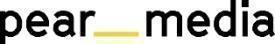 +420 733 643 825, petra@pearmedia.cz, pearmedia.cz
SOUKROMÁ OČNÍ KLINIKA GEMINI, www.gemini.czSoukromá oční klinika Gemini rozvíjí dlouholetou tradici zlínské oční chirurgie. První klinika byla otevřena ve Zlíně v roce 2003 a v současnosti provozuje klinika v České republice deset pracovišť: ve Zlíně, v Průhonicích u Prahy, Praze-Krči, Českých Budějovicích, Ostravě, Vyškově, Brně, Novém Jičíně a Liberci. Jako jediná česká oční klinika otevřela pracoviště také ve Vídni. Vedle operací zbavujících pacienty potřeby nosit brýle a operací šedého zákalu se na klinikách provádějí i estetické zákroky, jako například plastika horních a dolních víček. V čele týmu operatérů stojí světově uznávaný oční chirurg prim. MUDr. Pavel Stodůlka, Ph.D., FEBOS-CR.prim. MUDr. PAVEL STODŮLKA, Ph.D., FEBOS-CR, www.lasik.czStudium medicíny na Univerzitě Palackého v Olomouci ukončil v roce 1989 s vyznamenáním a pochvalou rektora. V roce 2000 absolvoval postgraduální studium na Lékařské fakultě Univerzity Karlovy v Hradci Králové s tématem disertace metoda LASIK, kterou v ČR zavedl. Zkušenosti s oční chirurgií sbíral i po světě, hlavně v Kanadě. Působil jako přednosta očního oddělení Baťovy nemocnice ve Zlíně. V roce 2003 založil soukromou oční kliniku Gemini – největší soukromou oční kliniku v Česku. Několik očních operací, například centraci vychýlené lidské čočky nebo implantaci presbyopické fakické čočky, provedl jako první oční chirurg na světě a řadu očních operací zavedl jako první v Česku. Vyvíjí nové lasery pro oční chirurgii, jako např. CAPSULaser. Přednáší na prestižních mezinárodních očních kongresech, vyučuje v kurzech pro zahraniční oční lékaře a byl zvolen prezidentem AECOS – Americko–evropského kongresu oční chirurgie. V roce 2019 si Pavel Stodůlka na své konto připsal další dvě světová prvenství – jako první oční chirurg na světě provedl operaci šedého zákalu novým femtomatrixovým laserem, který jako jediný disponuje robotickým ramenem a zároveň je nejrychlejším na světě. Druhým prvenstvím byla operace, takzvaná rotace lentikuly, která sníží astigmatismus oka pacienta (nesprávné zakřivení rohovky). Pravidelně se umisťuje v žebříčku nejoblíbenějších lékařů v Rakousku, v roce 2021 byl zvolen již potřetí.